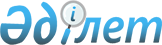 О признании утратившим силу постановления акимата Кокпектинского района от 10 марта 2015 года № 44 "Об утверждении положения о государственном учреждении "Отдел занятости и социальных программ Кокпектинского района"Постановление акимата Кокпектинского района Восточно-Казахстанской области от 13 мая 2016 года № 142      На основании подпункта 4) пункта 2 статьи 46 Закона Республики Казахстан от 6 апреля 2016 года "О правовых актах" акимат Кокпектинского района ПОСТАНОВЛЯЕТ:

      1. Признать утратившим силу постановления акимата Кокпектинского района от 10 марта 2015 года № 44 "Об утверждении положения о государственном учреждении "Отдела занятости и социальных программ Кокпектинского района" (зарегистрировано в реестре государственной регистрации нормативно-правовых актов за № 3793, опубликовано в районной газете "Жұлдыз"- "Новая жизнь" № 29 от 12 апреля 2015 года). 

      2. Настоящее постановление вводится в действие со дня первого официального опубликования. 


					© 2012. РГП на ПХВ «Институт законодательства и правовой информации Республики Казахстан» Министерства юстиции Республики Казахстан
				
      Аким района

Р. Сагандыков 
